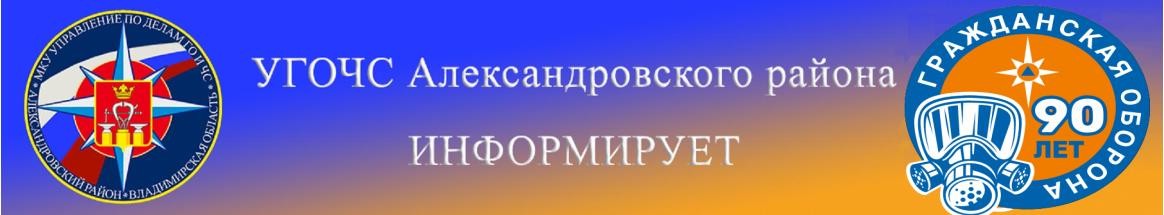 ПАМЯТКА. ПОЖАРНЫЕ ИЗВЕЩАТЕЛИ.По статистике, наибольшее количество пожаров с тяжкими последствиями (гибель и травмирование людей) происходит в жилых помещениях (квартиры, частные и садовые дома).Основной причиной наступления тяжких последствий является позднее обнаружение пожара, нахождение людей на момент его возникновения в состоянии сна, детской шалости в результате чего люди получают смертельные отравления продуктами горения (дымом), а пути эвакуации на момент обнаружения пожара уже бывают отрезаны огнем и непригодны для безопасной эвакуации. Чтобы обезопасить себя и своих близких, предлагаем Вам задуматься об установке в своем жилом помещении автономного дымового пожарного извещателя.По данным аналитиков, при использовании автономных дымовых пожарных извещателей число человеческих жертв при пожарах сокращается на 64-69%, количество пожаров уменьшается на 25- 30%, материальный ущерб сокращается на 19-26%..Пожарные извещатели предназначены для обнаружения загораний, сопровождающихся появлением дыма малой концентрации в закрытых помещениях различных зданий и сооружений, путем регистрации отраженного от частиц дыма оптического излучения и выдачи тревожных извещений в виде громких звуковых сигналов.Уважаемые жители Александровского района!Для Вашей безопасности и безопасности ваших детей, которые часто остаются одни дома, рекомендуем Вам установить пожарный извещатель в своем жилом помещении.Напоминаем номера телефонов экстренных служб Александровского района: 112 (49244) 2-34-12